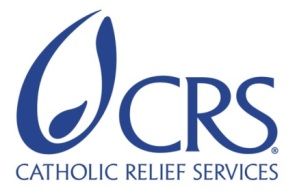 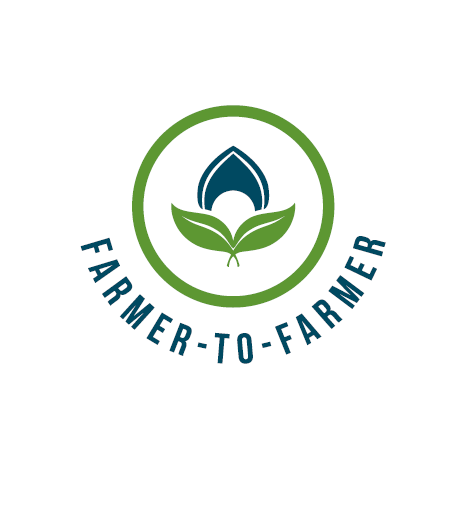 Farmer to Farmer East AfricaVolunteer Assignment Scope of WorkNOTE: THIS SCOPE OF WORK AWAITING FINAL EDITSBACKGROUNDKitui Development Centre (KDC) is a local Non-Governmental Organization registered in Kenya under the NGO Coordination Act of 1990 in 2001 to work in the Eastern Province of Kenya. Its main goal is to contribute to sustainable positive changes in the living standards of vulnerable people through implementing programs in food security and agribusiness among others.  The mission is to improve the living standards of the vulnerable communities through mobilization of resources, experience sharing, developing people’s institutions and finding practical and viable solutions. The organization started a project on mango value chain for women farmers in Kitui district and was initially funded by FARM Africa, ACT and currently by NETFUND. The production expertise and business plan development was developed through support from FARMER TO FARMER project volunteers supported by USAID. This project is supporting 800 farmers in Kitui central and Kitui east through NZAMKA Farmers’ cooperative society.On 15th November 2012 KDC registered the Kitui Enterprise Promotion Company under the companies Act (cap.486) to carry the business of manufacturing of non-alcoholic beverages through processing of the mango fruit. The Company’s main business is processing mango juice/concentrate and mango powder with an overall objective of increasing farmers’ income and improving livelihoods of small scale farmers in Kitui County by utilizing appropriate technologies, knowledge, skills and abilities. The current focus is on the mango value chain from production, processing and marketing.ISSUE DESCRIPTIONLate last year, KEPC embarked on its first bulk processing of mangoes having installed all the required machines and equipment in its newly built factory premises. The processing period is dictated by the seasonality of the mango fruit and hence went on until March this year. By the end of the processing period, KEPC had processed 88,500 kgs of mangoes in to 50,000 liters of concentrate. It is this concentrate that the company is currently diluting, packaging and marketing as is the norm as they await the next processing period stating November.As is the case with many new products in the market, the Royal Mango Juice brand movement from the warehouse has been sluggish. This could be attributed to a couple of factors among them being that KEPC is a startup company with no previous marketing experience. Additionally, the company still does not have trained marketers and relies on the same factory and administrative personnel to undertake marketing. Lack of a clear marketing strategy as well as the absence of a marketing campaign plan have also conspired to make the going rather bumpy.Existence of other well-known mango juice brands in the market by companies with a big marketing war chest has also contributed to the slow movement of the Royal Mango juice brand.While early in the year the company was optimistic it would have sold the entire consignment by mid-year, this is proving to be difficult.It is against this background that KEPC has requested CRS Farmer to Farmer Program to support it with a marketing expert who can help the company address the marketing challenges.The marketing expert will train KEPC staff on marketing, conduct a marketing survey and develop a marketing strategy. He/She will also come up with a marketing campaign plan and roll out its implementation by participating in its initial activities as a marketing coach.This assignment is geared towards boosting sales and ultimately, the income levels of the company and women farmers who supply mangoes to the company.OBJECTIVES OF THE ASSIGNMENTThe main objective of this assignment is to boost sales of KEPC Royal mango juice brand and other products. Specifically, the volunteer expert will perform the following tasks;Train KEPC staff on marketing Conduct a comprehensive market surveyDevelop a marketing strategyDevelop a marketing campaign planLinkage with potential local marketsRoll out the marketing campaign plan as a marketing coachTo explore and recommend other future F2F volunteer trainings to KEPCKEPC being a startup company still in its formative phase, the volunteer expert will be expected to identify gaps for future F2F volunteer training Host contribution– KEP will mobilize the marketing team for other relevant team members for training and participation in the exercise. The host will also provide local transport and any required training materials. The team will be available for the training in addition to working closely with the volunteer during the marketing survey and the marketing campaign activities.ANTICIPATED RESULTS FROM THE ASSIGNMENTThe anticipated deliverables include:Trainings conducted and people trained A marketing survey conductedA marketing strategy developedA marketing campaign plan developedInitial activities of the marketing campaign implemented Assignment related photosEnd of assignment Presentation to KEPC and key stakeholdersDebriefing with USAID and in country group presentations after assignmentField trip report Outreach activity or a press release and a media event back in USSCHEDULE OF VOLUNTEER ACTIVITIES IN KENYADESIRABLE VOLUNTEER SKILLSThe volunteer must have the following qualifications and competencies:Post graduate qualifications in marketing or a related fieldMinimum of 10 years of experience in senior marketing positions.Experience in conducting market surveysExperience in developing marketing strategies for new productsExperience in developing marketing campaign plansHands on experience in implementing marketing campaignsWillingness and ability to spearhead a short marketing campaignExcellent writing and communications skills in EnglishExcellent analytical skills as well as data presentation skills;Ability to communicate clearly and effectively with non-native English speakers;Excellent hands-on training skills to an adult audience is necessaryAbility to work in a multi-cultural environment and be sensitive to foreign culture;Good interpersonal skillsACCOMMODATION AND OTHER IN-COUNTRY LOGISTICSWhile in Nairobi, the volunteer will stay at The Zehneria Portico 10 Karuna Road, Westlands | P.O. Box 66249-0800 | Nairobi |Website: www. zehneriahotel.com; Telephone: +254 731617469/264 | Mobile: +254 733988813 | Email:reservation@zehneriahotel.com or any other hotel identified by CRS and communicated to the volunteer prior to arrival. While in Kitui, the volunteer will stay at the KEFRI Kitui Guest House. http://kefri.org/?page_id=853CRS will pay for hotel accommodation, and provide volunteer with per diems to cater for meals and other incidentals. The volunteer may get an advance which has to be cleared before departing Kenya. For more information, please refer to country information that will be provided.
G.	RECOMMENDED ASSIGNMENT PREPARATIONSCRS-F2F designs assignments with the assumption of some pre-departure preparation by the volunteer. Actual preparation time will vary based on the experience of the volunteer, as well as informational or training resources the volunteer has readily available. CRS relies on the volunteer to assess the tasks outlined in this SOW and to make his or her own judgment about how much and what kind of preparation is needed prior to arriving in Kenya.The volunteer should prepare materials for hand out which can be printed at CRS office in Nairobi before commencement of the assignment. Flip charts, markers, masking tapes can be obtained at CRS offices. Depending on the training venue the volunteer may use a laptop and projector for power point presentations. But if the training venue is in the community, it will be difficult to use PowerPoint. CRS strongly recommends that the volunteer become familiar with CRS programs in Kenya, the horticulture project description, other information in the briefing pack before arrival to Kenya Key ContactsSummary InformationSummary InformationCountryKenyaAssignment CodeKE100Country ProjectHorticulture Country ProjectHost OrganizationKitui Enterprise Promotion Company (KEPC)Assignment TitleMango juice marketing strategy development and a hands on support in a marketing campaignAssignment preferred datesSeptember – October 30th 2016Type of volunteer assistance:Business Development (E)Type of value chain activity:Marketing (M)Assignment objectiveDevelop an effective strategic marketing plan to increase processed and packaged produce sales.To develop a marketing campaign plan and participate in its initial activities  Desired volunteer skills/ expertisePost graduate training in Marketing & Vast experience in marketingDayActivityDay 1 Leave USDay 2Upon arrival, you will be picked by a cab driver from Europcar company. The driver will have a placard bearing CRS logo & your name and will drive you to The Zehneria Portico 10 Karuna Road, Westlands | P.O. Box 66249-0800 | Nairobi | Visit us at: www. zehneriahotel.com; Telephone: +254 731617469/264 | Mobile: +254 733988813 | Email:reservation@zehneriahotel.comDay 3Briefing meeting at CRS offices with CRS F2F staff and become fully briefed on logistics and itinerary of trip. Discuss anticipated outcomes and work plan, prepare any handoutsTravel to KituiDay 4Introduction of the volunteer by CRS staff to KEPC board and management  Review the main objectives of the assignment and adjust the agenda for the coming days.A tour of the factoryInteractions with people and processes to gain a better understanding of the company and the productsDay 5Basic training of KEPC team on marketingDay 6Conduct a market survey. This will involve carrying out a market research and analysis to map practical product distribution channels and markets. The expert will also have an opportunity to meet some of the product consumers and get their feedback.Day 7Day offDay 8 & 9Develop a marketing strategyDay 10 & 11Develop a marketing campaign plan Day 12 & 13Participate in the initial marketing campaign activitiesDay 14Day off Day 15- 17Participate in additional initial marketing campaign activities in neighboring townsDay 18Review developed marketing strategy and campaign plan with key board members. Agree on the next steps.Debriefing with KEP company management and CRS staffEnd of assignment PowerPoint presentation to KEPC, staff and selected key stakeholdersDay 19Debriefing at CRS office with USAID Mission and CRS staff.Complete Trip Report (TR), Volunteer departs for USACRS BaltimoreCRS EA Regional OfficeMaria FigueroaVolunteer CoordinatorEA Farmer-to-Farmer Program228 W. Lexington StreetBaltimore, MD 21201410-951-7366Email: maria.figueroa@crs.orgNyambura TheuriDeputy Project DirectorEA Farmer to Farmer ProgramP.O. Box 49675 – 00100Nairobi, KenyaSt. Augustine Court Karuna Close RoadEmail: nyambura.theuri@crs.orgCRS KenyaCRS KenyaGabriel MbokotheProject DirectorFarmer-to-Farmer ProgramKenyaOffice Tel: +254 20 421 0000, ext. 116Mobile cell phone +254 733990299Email: gabriel.mbokothe@crs.orgMarcy TruebHead of ProgramsCRS Kenya Office Tel: +254 20 421 0000Mobile: +254733788850Email: Marcy.Trueb@crs.orgPeterson KaranjaProject CoordinatorFarmer to Farmer ProgramKenyaOffice Tel: +254 20 421 0000, ext 116Mobile cell phone +254 734738710Email: peterson.karanja@crs.orgHost ContactsHost ContactsJanet Mumo Kitui Enterprise Promotion (KEP)Tel: +254 722229238Email janetsyombua@gmail.com 